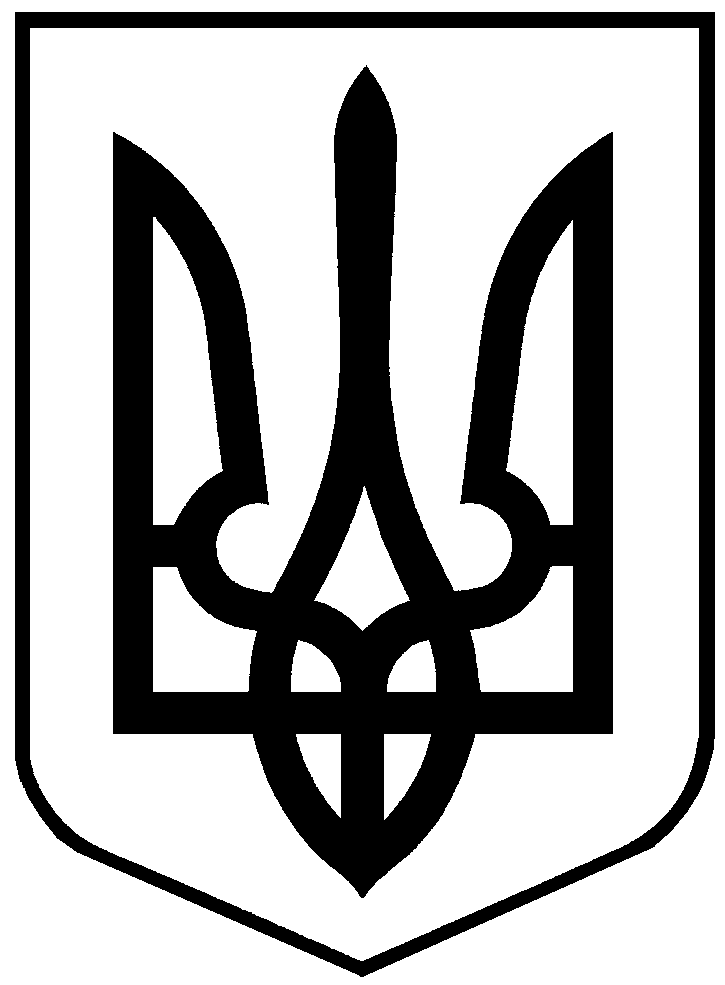 МІНІСТЕРСТВО  ЮСТИЦІЇ  УКРАЇНИПівденно-Східне міжрегіональне управління Міністерства юстиції (м. Дніпро)Управління забезпечення примусового виконання рішень у Запорізькій області________________		    м. Запоріжжя				_____________Начальнику Південно-Східного міжрегіонального управління Міністерства юстиції (м. Дніпро)Івану ЛЕГОСТАЄВУДОПОВІДНАВідповідно до п. 21-1 Порядку розпорядження майном, конфіскованим за рішенням суду і переданим органам державної виконавчої служби, затвердженого постановою КМУ від 11.07.2002 № 985, Міжрегіональні управління Мін’юсту щомісяця до 5 числа оприлюднюють на власному веб-сайті інформацію за попередній місяць про обсяги продукції, що була знищена за рішеннями комісій, утворених  начальниками відповідних  органів державної виконавчої служби.У зв’язку з цим, направляємо на вашу адресу інформацію стосовно знищеного майна у попередньому місяці:В.о. заступника начальника Південно - Східного міжрегіональногоуправління Міністерства юстиції – начальника Управління забезпечення примусового виконання рішень у Запорізькій області Південно – Східногоміжрегіонального управління Міністерства юстиції (м. Дніпро) 						Інна ПАНЧУКОлена Єрмакова 2246432Найменування майнаДата знищенняМісце знищенняСпосіб знищенняНайменування підприємства, на  якому здійснювалося знищення такого майна Присутність під час знищення представників осіб,  визначених  абзацом  третім  пункту 18 Порядку № 985Сувеніри гелікоптери – 10 од., мобільний телефон – 3 од., банківська карта – 2 од., кальян, шланг, табак 1 банка, крем для кальяну лайм 1 банка, крем для кальяну груша 1 банка, крем для кальяну вишня 1 банка15.04.2021м. БердянськРуйнування--Полімерні мішки з фрагментами металу – 12 од., полімерні сумки з фрагментами металу – 2 од., полімерні мішки з фрагментами металу – 11 од.08.04.2021м. МелітопольСпалювання, руйнування--Сітка ліскова – 1 од.02.04.2021м. ВасилівкаРуйнування--Сітка ліскова – 1 од.02.04.2021м. ВасилівкаРуйнування--Шкіряний переплет з ланцюжком для службового посвідчення08.04.2021м. ВасилівкаРуйнування--Мобільний телефон08.04.2021м. ВасилівкаРуйнування--Сітка ліскова – 1 од.15.04.2021м. ВасилівкаРуйнування--Сітка ліскова – 1 од.15.04.2021м. ВасилівкаРуйнування--Сітка ліскова – 1 од.15.04.2021м. ВасилівкаРуйнування--